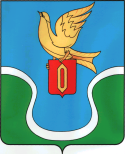                                            ГОРОДСКАЯ ДУМАМУНИЦИПАЛЬНОГО ОБРАЗОВАНИЯ        «ГОРОДСКОЕ ПОСЕЛЕНИЕ            «ГОРОД ЕРМОЛИНО»                                            КАЛУЖСКАЯ ОБЛАСТЬ                                                                                   РЕШЕНИЕ« 29 » декабря 2021 г.                                                                                                № 105«О принятии в муниципальную собственностьи включении в казну муниципального образования «Городское поселение «Город Ермолино» движимого имущества»В соответствии с  Федеральным законом № 131 – ФЗ от 06.10.2003 года «Об общих принципах организации местного самоуправления в Российской Федерации», Уставом муниципального  образования «Городское поселение «Город Ермолино», рассмотрев обращение Главы администрации муниципального образования «Городское поселение «Город Ермолино», Городская Дума муниципального образования «Городское поселение «Город Ермолино» РЕШИЛА:Принять в собственность муниципального образования «Городское поселение «Город  Ермолино» и включить в казну муниципального образования «Городское поселение «Город  Ермолино»  следующее движимое имущество:- брусья параллельные для колясочников – 1 шт.;- поручни для подъема на инвалидной коляске – 1 шт.;- рукоход-молот для колясочников – 1 шт.;- брусья изогнутые разноуровневые для колясочников – 1 шт.;- рукоход трехуровневый для колясочников – 1 шт.;- брусья в подъем со скамьей для колясочников – 1 шт.       2. Исключить из собственности муниципального образования «Городское поселение «Город Ермолино» и казны муниципального образование «Городское поселение «Город Ермолино» и передать в оперативное управление МУ ФиС Стадион «Труд» следующее движимое имущество:- брусья параллельные для колясочников – 1 шт.;- поручни для подъема на инвалидной коляске – 1 шт.;- рукоход-молот для колясочников – 1 шт.;- брусья изогнутые разноуровневые для колясочников – 1 шт.;- рукоход трехуровневый для колясочников – 1 шт.;- брусья в подъем со скамьей для колясочников – 1 шт.       3. Настоящее Решение вступает в силу с момента его принятия.Глава МО «Городское поселение                                       «Город   Ермолино»                                                                                                  Е.А. Самокрутова                                   Отп. 7 экз.4 – в дело 1 – админ. ГП «Г. Ермолино»1 – спец по имущест1- МУ ФиС Стадион «Труд»